南宁市第四十四中学位置示意图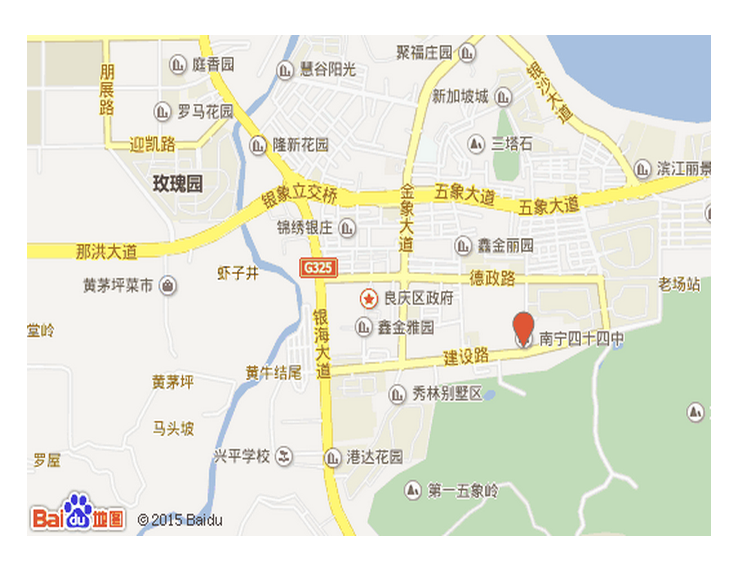 